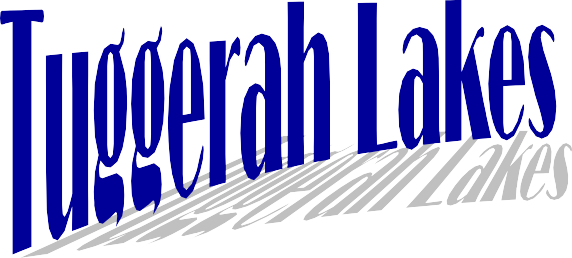 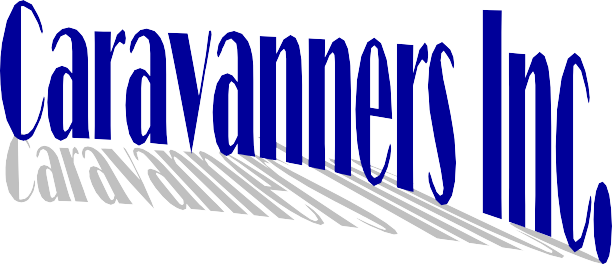            Membership Guidelines & Information Aims & Ideals:	To promote caravanning as a safe and rewarding recreational activity and to foster lasting friendships through participation in caravanning and social activities. Emblem:	   The Pelican Colours:		Blue and Gold Shirt - A hat with club band. Club Motto:		TLC    (“Tender Loving Care”) 	 	 Founded:		24TH May 2006 Affiliation:		The Club is a member of the NSW State Association of Caravan Clubs. Organisation: The Committee of Management comprises nine (9) members, being President, Secretary, Treasurer, Vice President, Editor, Social Director, Assistant Social Director, Welfare and Members’ Representative. Other committee appointed positions include State Representative and Webmaster. Activities: A comprehensive program of caravanning and social activities is conducted under the club’s banner. Details of forthcoming events are advertised on notice boards at the monthly General Meetings and in the club’s newsletters. The Social Director prepares a list of appropriate social functions/outings at the club’s three annual rallies in, March, July and November. Trip Definition:            A trip must comprise of two (2) or more caravans for Insurance purposes. Each trip will have an organizer however members are responsible for their own park booking/cancellation and deposit. Members are requested to avoid organising trips during the “Annual Club Rallies” held in March, July and November. This also applies to the general meeting dates each (3rd Sunday.) Meetings:	Monthly meetings are held on the (3rd) third Sunday each month, January to November at the Halekulani Bowling Club 50 Natuna Ave Budgewoi. Lunch is a club social occasion commencing at 12.00 pm. The formal part of the meeting commences at 1:00 pm. Following the monthly meeting on the third Sunday of September the club holds its (AGM) Annual General Meeting.  The Social Director will organise a Christmas party on the (2nd) second Sunday in December in lieu of a general meeting. Membership:	Membership number has been determined as (reviewed by committee on a regular basis). There are no restrictions on residential qualifications.  Members do not need to attend a specific number of trips/meetings. Membership may be cancelled if: A member fails to pay his or her annual membership fee by 30th April. A member acts in a manner liable to bring the club into disrepute. (Such member may be asked to show cause why membership should not be terminated.) New Applicants:	Persons wishing to join the club are required: To be owners of a registered caravan, camper van, camper trailer or motor home.  There is no restriction on entry. Membership will be approved after registration forms are completed and payment of a joining fee and annual fee is made. Fees: Membership fees are determined annually at the AGM and apply from                                                1st May the following year. They are published in the club’s Monthly                                                 Newsletter. The fees apply per active caravan unit.   Elections:	1. Nominations for positions on the committee of management close 7 days 	prior to the Annual General Meeting.   	2. Club members may be nominated for more than one position on the  	club’s committee of management at the AGM on the understanding that,  	when elected to a position, their nomination for remaining vacancies will  	automatically be withdrawn.  	3. Nominations may be sought from the floor at the AGM only if no  	formal nominations were received for that position.   	4. Nominations for assistant positions may be sought from the floor at the  	AGM. No proxy votes are allowed.  Club Equipment:       The club’s equipment/sound equipment shall only be used at club functions or at the committee’s discretion. Nominated members are responsible for storing equipment as detailed in the clubs TLC Inventory Register.   A Register of Club Assets/Inventory is to be maintained by the Secretary. Rules:	The club operates under the Department of Fair Trading “Model Rules for Incorporated Associations”. Committee of Management members shall be handed a copy of the Model Rules following the AGM each year. Pets:	Should a member (or visitor) decide to take their dog to any club trip or rally the member is asked to be mindful of the following requests.              Members and visitors who are pet owners are requested to ensure pets do not attend any circle where food, snacks and drinks are being passed around or being handled. Owners are also requested to ensure that pets on leads or without leads do not move amongst, or lay, or sleep, in amongst a group of assembled club members. We need to ensure members do not trip or fall over sleeping pets or leads; these are both O.H. & S issues. This advice will be printed in the club’s newsletter periodically. Pet owners are personally responsible for any (and all) personal injuries and / or property damage or losses as a result of any actions caused by their pet. Pet owners must control their pet with regard to noise (barking), any form of disruptive and / or aggressive behaviour.Updated, February 2020